PINSCHER- SCHNAUZER-KLUB 1895 e. V.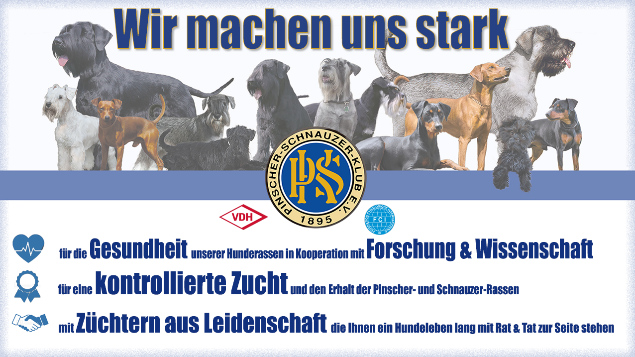 Landesgruppe NordmarkPinscher-Schnauzer-Klub Landesgruppe Nordmark1.Vorsitzender: Mario KraußSchillerstraße 26, 23858 ReinfeldTelefon: 04533610511Schriftliche Einwilligung gemäß DatenschutzDie unten angegebenen personen- und/oder sachbezogenen Daten, insbesondere Deckrüdennamen, Rasse, Rüden bezogene Daten, Besitzername/n, Anschrift, Telefon- und/oder Handynummer, Webadresse sowie Logo oder Foto, dienen allein zum Zwecke der Veröffentlichung auf der Webseite der PSK-Landesgruppe Nordmark (www.psk-nordmark.de). Sie sind allein zum Zwecke der Veröffentlichung notwendig und erforderlich und werden auf Grundlage gesetzlicher Berechtigungen erhoben.Rechte der/des Betroffenen: Auskunft, Berichtigung, Löschung und Sperrung, WiderspruchsrechtSie sind gemäß § 15 DSGVO jederzeit berechtigt, gegenüber der PSK Landesgruppe Nordmark um umfangreiche Auskunftserteilung zu den zu Ihrer Person gespeicherten Daten zu ersuchen.Gemäß § 17 DSGVO können Sie jederzeit gegenüber der PSK Landesgruppe Nordmark die Berichtigung, Löschung und Sperrung einzelner personen- und/oder sachbezogener Daten verlangen.Sie können darüber hinaus jederzeit ohne Angabe von Gründen von Ihrem Widerspruchsrecht Gebrauch machen und die erteilte Einwilligungserklärung mit Wirkung für die Zukunft abändern oder gänzlich widerrufen. Sie können den Widerruf entweder postalisch oder per E-Mail den Vertragspartner übermitteln. Es entstehen Ihnen dabei keine anderen Kosten als die Portokosten bzw. die Übermittlungskosten nach den bestehenden Basistarifen.Deckrüdenname:Rasse:Vater:Mutter:Geburtsdatum:Größe:Gewicht:Gesundheit Ergebnisse Pflichtuntersuchungen:Augenuntersuchung vom:Titel:ZZL vom:1.  Besitzer Vorname, Name:2. Besitzer Vorname, Name: Bei mehreren eingetragenen BesitzernStraße, Hausnr.:PLZ Ort:Telefon:Handy:Homepage:Email:Logo/Foto:Bitte nur ein Foto oder Logo hochladenBitte den Dateinamen des Email-Anhangs eintragenOrtdenUnterschrift der / des Besitzer/s (Bei mehreren eingetragenen Besitzern)OrtdenUnterschrift der / des Besitzer/s (Bei mehreren eingetragenen Besitzern)